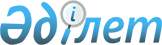 О внесении изменения в постановление акимата Жарминского района Восточно-Казахстанской области от 30 ноября 2020 года № 432 "Об утверждении коэффициентов зонирования, учитывающих месторасположение объекта налогообложения в населенных пунктах Жарминского района"Постановление акимата Жарминского района Восточно-Казахстанской области от 12 ноября 2021 года № 486. Зарегистрировано в Министерстве юстиции Республики Казахстан 18 ноября 2021 года № 25211
      ПОСТАНОВЛЯЕТ:
      1. Внести в постановление акимата Жарминского района Восточно-Казахстанской области от 30 ноября 2020 года № 432 "Об утверждении коэффициентов зонирования, учитывающих месторасположение объекта налогообложения в населенных пунктах Жарминского района" (зарегистрировано в Реестре государственной регистрации нормативных правовых актов за № 7910) следующее изменение:
      приложение к указанному постановлению изложить в новой редакции согласно приложению к настоящему постановлению.
      2. Контроль за исполнением настоящего постановления возложить на курирующего заместителя акима района.
      3. Настоящее постановление вводится в действие с 1 января 2022 года. Коэффициенты зонирования, учитывающие месторасположение объекта налогообложения в населенных пунктах Жарминского района Восточно-Казахстанской области
					© 2012. РГП на ПХВ «Институт законодательства и правовой информации Республики Казахстан» Министерства юстиции Республики Казахстан
				
      Аким Жарминского района 

А. Нургожин
Приложение к постановлению
акимата от 12 ноября 2021 года
№ 486Приложение к постановлению
акимата Жарминского района
от 30 ноября 2020 года
№ 432
№
Месторасположение объекта налогообложения в населенном пункте
Коэффициент зонирования
1    
город Шар
2,5
2
село Акжал
1,1
3
село Жанаозен
1,8
4
село Аршалы
1,7
5
село Жарыктас
1,0
6
поселок Ауезов
2,1
7
село Солнечное
1,0
8
село 8 Марта
1,0
9
село Балыктыколь
1,0
10
село Бельтерек
1,1
11
село Бирлик
1,8
12
село Шымылдык
1,0
13
село Сулусары
1,7
14
село Салкынтобе
1,2
15
село Каражал
1,0
16
село Укили
1,0
17
село Калбатау
2,5
18
село Капай батыр
1,8
19
село Ортабулак
1,0
20
поселок Жангизтобе
1,8
21
разъезд № 10 
1,0
22
село Шуак
1,1
23
поселок Жарма
1,5
24
село Каракойтас
1,0
25
село Жарык
1,0
26
село Малай
1,0
27
село Капанбулак
1,0
28
станция Балыктыколь
1,0
29
село Егинбулак
1,0
30
село Кызылжулдыз
1,0
31
станция Капанбулак
1,0
32
село Киши Карасу
1,0
33
село Конырбиик
1,0
34
село Аскаралы
1,0
35
село Каратобе
1,7
36
село Ади 
1,1
37
село Кентарлау
1,3
38
село Карасу 
1,0
39
село Кызылагаш 
1,2
40
поселок Суыкбулак
1,8
41
село Теристанбалы
1,0
42
село Узынжал
1,0
43
село Жайма
1,1
44
село Дельбегетей
1,0
45
село Ушбиик
1,7
46
село Шалабай
1,7
47
село Кезенсу
1,2
48
село Кошек
1,0
49
станция Суырлы 
1,0
50
село Сарыарка
1,0